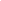 Calendrier des activités de recherche2024-2025ACTIVITÉS – Plan de baseACTIVITÉS – Plan de baseAvril MaiJuin JuilletAoûtSeptembreOctobreNovembreDécembreJanvierFévrierMars2025-2026AvrilMaiJuinJuilletAoûtSeptembreOctobreNovembreDécembreJanvierFévrierMars